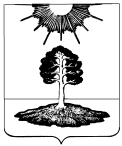 ДУМА закрытого административно-территориальногообразования Солнечный Тверской областиПЯТЫЙ СОЗЫВРЕШЕНИЕО создании фракции Местного отделенияПартии «ЕДИНАЯ РОССИЯ» в Думе ЗАТО Солнечный.На основании пункта 13 статьи 23 Устава ЗАТО Солнечный, в соответствии с пунктом  23 раздела V. Регламента Думы ЗАТО Солнечный, утвержденного решением Думы ЗАТО Солнечный № 1-5 от 30.09.2015 года, Дума ЗАТО СолнечныйРЕШИЛА:Зарегистрировать фракцию местного отделения Партии «ЕДИНАЯ РОССИЯ» в Думе ЗАТО Солнечный.Утвердить состав фракции местного отделения Партии «ЕДИНАЯ РОССИЯ» в Думе ЗАТО Солнечный в следующем составе:- Яншевич Елена Алексеевна – руководитель фракции;- Алыпов Владимир Андреевич- Бич Евгений Валентинович- Гаголина Елена Александровна- Осит Виктор Александрович- Семячкова Марина Евгеньевна- Тарасов Игорь Васильевич- Яничев Андрей Геннадьевич3. Решение Думы ЗАТО Солнечный от 26.03.2010 года № 3-4 «О создании фракции местного отделения Партии «ЕДИНАЯ РОССИЯ» ЗАТО Солнечный» признать утратившим силу.4. Настоящее решение вступает в силу с даты его принятия.5.	Настоящее решение подлежит опубликованию в газете «Городомля на Селигере» и размещению на официальном сайте администрации ЗАТО Солнечный.30.09.2015№  6-5          Глава ЗАТО Солнечный                                     Е.А. Гаголина